Příloha č. 4 Smlouvy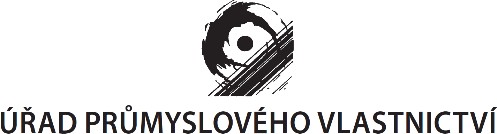 Informace o ochraně osobních údajůNíže uvedené informace poskytujeme v souladu s nařízením Evropského Parlamentu a Rady (EU) 2016/679 o ochraně fyzických osob v souvislosti se zpracováním osobních údajů a o volném pohybu těchto údajů a o zrušení směrnice 95/46/ES (obecné nařízení o ochraně osobních údajů) (dále jen „GDPR").Totožnost správce: Úřad průmyslového vlastnictví, Antonína Čermáka 2a 160 68 Praha 6 – Bubeneč, IČ: 481 35 097 (dále jen „ÚPV“ či „správce").Kontaktní údaje správce: Antonína Čermáka 2a 160 68 Praha 6 – Bubeneč; e-mail: posta@upv.gov.cz; telefon: 220 383 111, datová schránka: ix6aa38.Kontaktní údaje pověřence pro ochranu osobních údajů: XXXXXXXXXX, e-mail: poverenec@upv.gov.cz; telefon: XXXXXXXXXX.Zdroj osobních údajů: Zpracovávané osobní údaje jsou osobní údaje, které byly ÚPV jako  správci  poskytnuty  subjektem  osobních  údajů  v souvislosti s činností ÚPV dle příslušných zákonných ustanovení a mezinárodních smluv vztahujících se k ochraně průmyslového vlastnictví  nebo v přímé souvislosti  s  běžným  provozem   ÚPV.  ÚPV  dále  zpracovává  osobní  údaje  získané z veřejně přístupných zdrojů (např. obchodní, živnostenský nebo insolvenční rejstřík) či získané v souvislosti s činností vztahující se k ochraně průmyslového vlastnictví od třetích stran.Účely zpracování a právní základ: Osobní údaje jsou zpracovávány při výkonu veřejné moci za účelem plnění zákonných povinností ÚPV v rámci jeho působnosti jako ústředního orgánu státní správy na ochranu průmyslového vlastnictví České republiky ve smyslu zákona č. 14/1993 Sb., o opatřeních   na ochranu průmyslového vlastnictví, ve znění pozdějších předpisů. Osobní údaje jsou dále zpracovávány za účelem splnění právních a smluvních povinností a oprávněných zájmů správce v rámci běžného provozu a pro účely ochrany majetku a ochrany bezpečnosti a zdraví při práci.Nejde-li o případy stanovené v čl. 6 odst. 1 písm. b) až f) GDPR, ÚPV zpracovává osobní údaje se souhlasem subjektu osobních údajů dle článku  6 odst. 1 písm. a) GDPR.Kategorie osobních údajů zpracovávaných na základě souhlasu dle čl. 6 odst. 1 písm. a) GDPRNásledující kategorie   osobních   údajů    ÚPV   jako   správce   zpracovává  v nezbytně nutném rozsahu pro uvedené účely pouze tehdy, pokud jste jako subjekt údajů udělil ÚPV souhlas se zpracováním osobních údajů. Jedná se o:kontaktní údaje v  rozsahu e-mailové adresy pro účely zasílání potvrzení    o doručení elektronického podání přihlášky průmyslových práv (e-podání), zasílání upozornění na blížící se konec platnosti průmyslových práv, zasílání upozornění na nedostupnost elektronických služeb a zasílání informací o vzdělávacích akcích ÚPV;užití souborů cookies – při návštěvě internetových stránek ÚPV o Vás může ÚPV shromažďovat určité informace, jako jsou např. IP adresa, datum a čas přístupu na webovou stránku ÚPV, informace o Vašem internetovém prohlížeči, operačním systému či nastavení Vašeho jazyka. ÚPV může také zpracovávat informace o Vašem chování na webových stránkách ÚPV, tj. např. jaké odkazy na webových stránkách ÚPV navštívíte a které informace dostupné z těchto stránek si zobrazujete. Informace o Vašem chování na webu ÚPV jsou však anonymizované, proto je nelze přiřadit konkrétnímu uživateli, tj. konkrétní osobě. Při návštěvě webových stránek ÚPV prostřednictvím mobilního zařízení může ÚPV obdobně zpracovávat informace o tomto Vašem zařízení (data o Vašem mobilním zařízení), a to zejména za účelem optimalizace zobrazení;fotografie zaměstnanců ÚPV v neveřejném interním informačním systému (intranet);profesní životopisy představených od úrovně ředitelů odborů v rozsahu uvedeném v Interním protikorupčním programu ÚPV na internetových stránkách ÚPV.Kategorie osobních údajů zpracovávaných bez souhlasu (na základě jiných zákonných důvodů stanovených v čl. 6 odst. 1 písm. b) až f) GDPR)Kategorie osobních údajů, jejichž zpracování je nezbytné pro splnění smlouvy, jejíž smluvní stranou je subjekt údajů (čl. 6 odst. 1 písm. b) GDPR)Za tímto účelem ÚPV zpracovává u dodavatelů a dalších smluvně vázaných subjektů v nezbytně nutném rozsahu:identifikační údaje (jméno, příjmení, titul, adresa, IČ);kontaktní údaje (adresa);další údaje nezbytné pro plnění smlouvy.Kategorie osobních údajů, jejichž zpracování je nezbytné pro splnění právní povinnosti, která se na správce vztahuje (čl. 6 odst. 1 písm. c) GDPR)ÚPV musí plnit povinnosti dle příslušných právních předpisů, zvláště v oblasti personální,  daňové,  finanční,  ekonomické,  bezpečnostní,  sociálně-správní   a dalších běžných provozních agend. Za tímto účelem ÚPV zpracovává osobní údaje identifikační a další údaje pouze po nezbytně nutnou dobu a v rozsahu nezbytně nutném pro splnění konkrétní právní povinnosti. To platí i pro údaje poskytnuté zájemci o zaměstnání v rámci výběrových řízení dle příslušných právních ustanovení.Kategorie osobních údajů, jejichž zpracování je nezbytné pro splnění úkolu prováděného ve veřejném zájmu nebo při výkonu veřejné moci, kterým je pověřen správce, nebo je nezbytné pro ochranu životně důležitých zájmů subjektu údajů (čl. 6 odst. 1 písm. d), e) GDPR)ÚPV je pověřen výkonem veřejné moci dle příslušných právních předpisů, zvláště  pak  řízením  o  ochraně  jednotlivých  práv  průmyslového  vlastnictví  a vedením příslušných rejstříků a významných informačních systémů (VIS) obsahujících informace důležité pro subjekty údajů. Za tímto účelem ÚPV zpracovává osobní údaje v rozsahu údajů stanovených příslušnými právními předpisy, zvláště pak:identifikační údaje (jméno, příjmení, titul, adresa, datum narození) účastníků řízení, původců, třetích stran, nabyvatelů práv;další údaje stanovené příslušnými právními předpisy (registrace licence, převodu práv, existence jiných práv);další údaje v rozsahu nezbytně nutném pro splnění konkrétního výkonu veřejné moci.Kategorie osobních údajů, jejichž zpracování je nezbytné pro účely oprávněných zájmů správce a třetí strany (čl. 6 odst. 1 písm. f) GDPR)Jako správce  má  ÚPV  oprávněný  zájem  na  ochraně  zdraví  zaměstnanců a návštěvníků ÚPV, jejich majetku i majetku v prostorách ÚPV. Pro tento účel ÚPV:provozuje  v jasně  označených   prostorech   ve   svých   budovách a   také v bezprostředním okolí fasády budovy kamerový systém snímající prostý obraz se záznamem;zaznamenává údaje z průkazu totožnosti osob vstupujících do neveřejných prostor ÚPV;zaznamenává provozní logy webových aplikací v rámci Informačního systému duševního vlastnictví (elektronické podávání, rešeršní databáze) v rozsahu datum  a   čas   přihlášení,   ID   uživatele,   způsob   přihlášení,   informace  o prohlížeči  uživatele, IP adresa a informace o provedeném dotazu (datum  a čas provedení, využité rozhraní, rešeršní kritéria, nastavení třídění výsledků dotazu, rychlost provedení dotazu, počet nalezených záznamů).Výše uvedené údaje jsou zaznamenávány v nezbytně nutném časovém rozsahu pro výše uvedené účely a záznamy slouží výhradně k předání podkladů v rámci vyšetřování policejních orgánů, zajištění kybernetické bezpečnosti nebo pro vnitřní potřeby jako podklad ke zkvalitňování informačních služeb ÚPV. Provozní logy jsou ukládány po dobu 2 let.Kategorie příjemců zpracovávaných osobních údajů: ÚPV, další orgány veřejné moci v rámci součinnosti či plnění právní povinnosti; mezinárodní organizace pouze v rozsahu rejstříkových informací v rámci plnění mezinárodních úmluv na ochranu průmyslového vlastnictví.Nad rámec plnění mezinárodních dohod ÚPV nemá v úmyslu předat osobní údaje mezinárodní organizaci nebo do třetí země mimo Evropskou unii.ÚPV má právo  pověřit  zpracováváním  osobních  údajů  zpracovatele,  který s ÚPV uzavřel zpracovatelskou smlouvu a poskytuje dostatečné záruky ochrany osobních údajů.Doba zpracování a uložení osobních údajů: Správce zpracovává a ukládá osobní údaje po nezbytně nutnou dobu stanovenou příslušnými právními předpisy či oprávněnými zájmy stran. Pokud není výslovně uvedeno jinak, skartační  lhůty  jednotlivých   typů   dokumentů   jsou   detailněji   uvedeny   ve spisovém a skartačním plánu Spisového řádu ÚPV nebo ve Směrnici pro zpracování osobních údajů.Profilování a automatizované rozhodování: Osobní údaje nejsou před- mětem rozhodnutí založeného výhradně na automatizovaném zpracování, včetně profilování ve smyslu čl. 22 GDPR.Jaká máte práva související se zpracováním osobních údajů?Právo vznést námitkuVýslovně Vás upozorňujeme, že máte právo z důvodů týkajících se Vaší konkrétní situace vznést kdykoli námitku proti zpracování osobních údajů, které se Vás týkají, na základě čl. 6 odst. 1 písm. e) nebo f) GDPR. Námitku lze vznést proti zpracování osobních údajů, které jsou zpracovávány z důvodu, že zpracování osobních údajů je nezbytné pro splnění úkolu prováděného ve veřejném zájmu nebo při výkonu veřejné moci pověřeného správcem, nebo z důvodu, že zpracování je nezbytné pro účely oprávněných zájmů správce či třetí strany.Pokud správce neprokáže závažné oprávněné důvody pro zpracování, které převažují nad Vašimi zájmy, právy a svobodami, nebo pro určení, výkon nebo obhajobu právních nároků, nebude Vaše osobní údaje dále zpracovávat.Právo na přístup k osobním údajůmMáte právo získat od ÚPV potvrzení, zda osobní údaje, které se Vás týkají, jsou, či nejsou ÚPV zpracovávány. Pokud Vaše osobní údaje zpracovávány jsou, máte právo tyto údaje získat a zároveň získat následující informace o:účelech zpracování;kategoriích dotčených osobních údajů;příjemcích nebo kategoriích příjemců, kterým osobní údaje byly nebo budou zpřístupněny;plánované  době,  po  kterou  budou  osobní  údaje  uloženy,  nebo  není-li  ji možné určit, kritériích použitých ke stanovení této doby;existenci práva požadovat od správce opravu nebo výmaz osobních údajů, omezení jejich zpracování či práva vznést námitku proti tomuto zpracování;právu podat stížnost u dozorového úřadu;veškerých dostupných informacích o zdroji osobních údajů, pokud nejsou získány od subjektu údajů;tom, zda dochází k automatizovanému rozhodování, včetně profilování.ÚPV Vám na žádost poskytne kopii zpracovávaných osobních údajů. Za  další kopie může ÚPV účtovat přiměřený poplatek na základě administrativních nákladů.Právo na opravuMáte právo na to, aby ÚPV bez zbytečného odkladu opravil nepřesné osobní údaje, které se Vás týkají. S přihlédnutím k účelům zpracování máte rovněž právo na doplnění neúplných osobních údajů, a to i poskytnutím dodatečného prohlášení.Právo na výmaz („právo být zapomenut“)Máte právo, aby správce bez zbytečného odkladu vymazal osobní údaje, které se Vás týkají, pokud je dán jeden z těchto důvodů:osobní údaje již nejsou potřebné pro účely, pro které byly shromážděny nebo jinak zpracovány;odvoláte souhlas, na jehož základě byly údaje zpracovány a neexistuje-li žádný další právní důvod pro jejich zpracování;vznesete námitky proti zpracování a neexistují žádné převažující oprávněné důvody pro zpracování;osobní údaje byly zpracovány protiprávně;osobní údaje musí být vymazány ke splnění právní povinnosti.Právo na výmaz se neuplatní, pokud je zpracování nezbytné:pro výkon práva na svobodu a informace;pro  splnění  právní  povinnosti  nebo  pro  splnění  úkolu  provedeného    ve veřejném zájmu, nebo při výkonu veřejné moci, kterou je správce pověřen;z důvodu veřejného zájmu v oblasti veřejného zdraví;pro účely archivace ve veřejném zájmu, pro účely vědeckého a histo- rického výzkumu či pro statistické účely;pro určení, výkon nebo obhajobu právních nároků.Právo na omezení zpracováníMáte právo na to, aby ÚPV omezil zpracování osobních údajů:pokud popíráte přesnost zpracovávaných osobních údajů, a to na dobu potřebnou k ověření přesnosti osobních údajů správcem;pokud je zpracování protiprávní a Vy namísto výmazu osobních údajů požádáte o jejich omezení;pokud požadujete osobní údaje pro určení, výkon nebo obhajobu právních nároků a správce již tyto osobní údaje nepotřebuje pro účely zpracování;v případě, že byla subjektem údajů vznesena námitka proti zpracování, dokud nebude ověřeno, že oprávněné důvody správce převažují nad oprávněnými důvody subjektu údajů.Po dobu omezení zpracování budou osobní údaje, s výjimkou jejich uložení, zpracovány pouze se souhlasem subjektu údajů nebo z důvodu určení, výkonu nebo obhajoby právních nároků, z důvodu ochrany práv jiné osoby nebo z důvodu důležitého veřejného zájmu.Právo na přenositelnost údajůV případě, že se zpracování osobních údajů provádí automatizovaně a je založeno na souhlasu nebo na smlouvě, máte právo na to, abyste získali Vaše osobní údaje, které jste správci poskytli, ve strukturovaném, běžně používaném a strojově čitelném formátu, a předali tyto údaje jinému správci, nebo, je-li to technicky proveditelné a požádáte-li o to, aby správce přímo předal Vaše osobní údaje v uvedeném formátu jinému správci.Toto právo se neuplatní na zpracování nezbytné pro splnění úkolu prováděného ve veřejném  zájmu  nebo  při  výkonu  veřejné  moci,  kterým  je správce pověřen. Výkonem práva na přenositelnost nesmí být nepříznivě dotčena práva a svobody jiných osob.Právo odvolat souhlas se zpracováním osobních údajůPokud je zpracování osobních údajů založeno na Vašem souhlasu dle čl. 6 odst. 1 písm. a) GDPR (viz výše), máte právo svůj souhlas kdykoli odvolat. Odvoláním   souhlasu   není   dotčena   zákonnost    zpracování    založená na souhlasu uděleném před jeho odvoláním.Právo podat stížnostOhledně činnosti ÚPV při zpracování Vašich osobních údajů můžete vznést dotaz či podnět u ÚPV.Pokud se  domníváte,  že  při  zpracování  Vašich  osobních  údajů  dochází  k porušení GDPR, můžete ohledně postupu správce podat stížnost u Úřadu pro ochranu osobních údajů.Jak můžete svá práva uplatnit?Svá práva plynoucí ze zpracování Vašich osobních údajů můžete uplatnit      u ÚPV.V případě jakýchkoli nejasností, problémů či dotazů na ochranu osobních údajů u ÚPV doporučujeme kontaktovat pověřence pro ochranu osobních údajů (e-mail: poverenec@upv.gov.cz, tel.: 220 383 111nebo XXXXXXXXXX).Tato informace je veřejně přístupná v prostorách ÚPV a na internetových stránkách ÚPV (https://upv.gov.cz/), kde je možné získat další detailní informace.